PredealLocalizare: “Cabana Vanatorilor”, amplasata intr-un cadru natural la numai 1km distanta de Predeal, este o incantare pentru turistul iubitor de munte. Calitatea serviciilor de cazare oferite dar mai ales preparatele culinare cu specific vanatoresc fac din "Cabana Vanatorilor" locul potrivit pentru satisfacerea capricilor dvs.
Facilitati camere: Hotelul "Cabana Vanatorilor" dispune de 7 apartamente si 20 de camere duble, dotate cu minibar, televiziune prin cablu, telefon, sistem de acces cu card, uscator de par.
Servicii masa:  In meniul restaurantului la loc de cinste stau preparatele originale create la Cabana Vanatorilor unde puteti savura bucatele vanatoresti realizate cu multa grija si pricepere de un colectiv de profesionisti in bucatarie.
Facilitati hotel: „Cabana Vanatorilor” dispune de 110 locuri in restaurant, 40 de locuri in crama, si 80 de locuri pe terasa, room service, bar, restaurant cu terasa,parcare, sala de conferinte, internet, informatii turistice, jacuzzi, sauna.
Un punct forte il reprezinta Crama „Cabana Vanatorilor” unde puteti degusta vinuri alese.
Activitati in imprejurimi: ski, snowboard, ATVHOTEL:  Cabana Vanatorilor 3 *27.09.2021 –19.12.202120.12.2021 –28.12.202129.12.2021–03.01.202204.01.2022 –06.02.202207.02.2022–10.06.202211.06.2022 –25.09.202226.09.2022 –18.12.2022TARIFE TARIFE TARIFE TARIFE TARIFE TARIFE TARIFE TARIFE TARIFE CAMERASINGLE180230330230200230200CAMERADUBLA200280380280230260230APARTAMENT(2 PERS.)250330430330280310280APARTAMENT SINGLE210280380280230260230Tarifele sunt exprimate in leiMicul Dejun, Taxa Salvamont si T.V.A. sunt incluse in tarifCopii sub 6 ani au GRATUITATE daca dorm in pat cu parintiiCostul unui pat suplimentar, atat la camera dubla cat si la apartament, este de 60 Lei / noapte / persoana – Micul Dejun inclusTarifele pot suferi modificariTarifele sunt exprimate in leiMicul Dejun, Taxa Salvamont si T.V.A. sunt incluse in tarifCopii sub 6 ani au GRATUITATE daca dorm in pat cu parintiiCostul unui pat suplimentar, atat la camera dubla cat si la apartament, este de 60 Lei / noapte / persoana – Micul Dejun inclusTarifele pot suferi modificariTarifele sunt exprimate in leiMicul Dejun, Taxa Salvamont si T.V.A. sunt incluse in tarifCopii sub 6 ani au GRATUITATE daca dorm in pat cu parintiiCostul unui pat suplimentar, atat la camera dubla cat si la apartament, este de 60 Lei / noapte / persoana – Micul Dejun inclusTarifele pot suferi modificariTarifele sunt exprimate in leiMicul Dejun, Taxa Salvamont si T.V.A. sunt incluse in tarifCopii sub 6 ani au GRATUITATE daca dorm in pat cu parintiiCostul unui pat suplimentar, atat la camera dubla cat si la apartament, este de 60 Lei / noapte / persoana – Micul Dejun inclusTarifele pot suferi modificariTarifele sunt exprimate in leiMicul Dejun, Taxa Salvamont si T.V.A. sunt incluse in tarifCopii sub 6 ani au GRATUITATE daca dorm in pat cu parintiiCostul unui pat suplimentar, atat la camera dubla cat si la apartament, este de 60 Lei / noapte / persoana – Micul Dejun inclusTarifele pot suferi modificariTarifele sunt exprimate in leiMicul Dejun, Taxa Salvamont si T.V.A. sunt incluse in tarifCopii sub 6 ani au GRATUITATE daca dorm in pat cu parintiiCostul unui pat suplimentar, atat la camera dubla cat si la apartament, este de 60 Lei / noapte / persoana – Micul Dejun inclusTarifele pot suferi modificariTarifele sunt exprimate in leiMicul Dejun, Taxa Salvamont si T.V.A. sunt incluse in tarifCopii sub 6 ani au GRATUITATE daca dorm in pat cu parintiiCostul unui pat suplimentar, atat la camera dubla cat si la apartament, este de 60 Lei / noapte / persoana – Micul Dejun inclusTarifele pot suferi modificariTarifele sunt exprimate in leiMicul Dejun, Taxa Salvamont si T.V.A. sunt incluse in tarifCopii sub 6 ani au GRATUITATE daca dorm in pat cu parintiiCostul unui pat suplimentar, atat la camera dubla cat si la apartament, este de 60 Lei / noapte / persoana – Micul Dejun inclusTarifele pot suferi modificariTarifele sunt exprimate in leiMicul Dejun, Taxa Salvamont si T.V.A. sunt incluse in tarifCopii sub 6 ani au GRATUITATE daca dorm in pat cu parintiiCostul unui pat suplimentar, atat la camera dubla cat si la apartament, este de 60 Lei / noapte / persoana – Micul Dejun inclusTarifele pot suferi modificari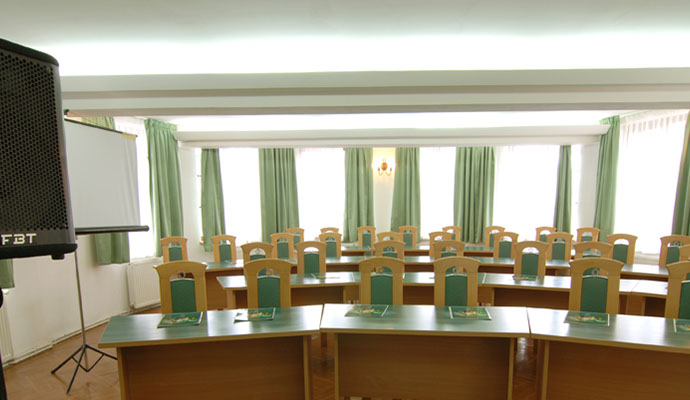 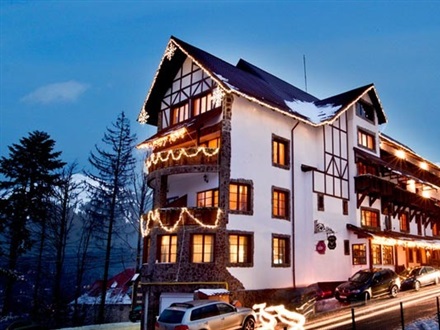 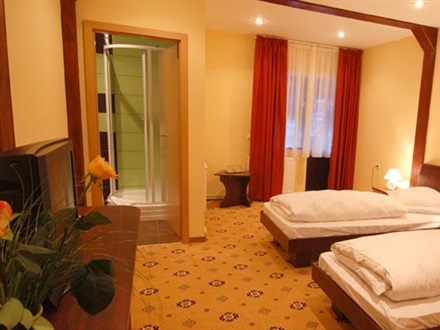 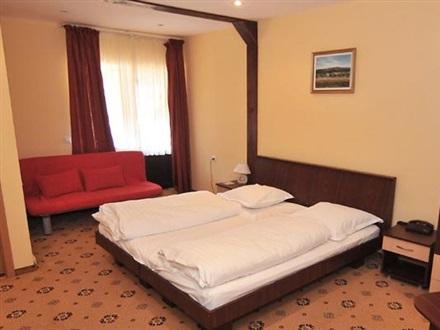 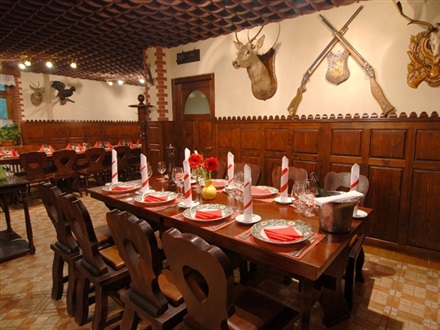 